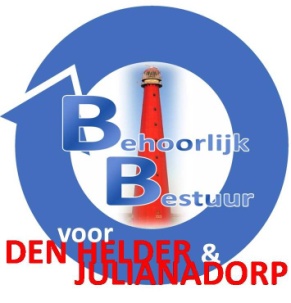 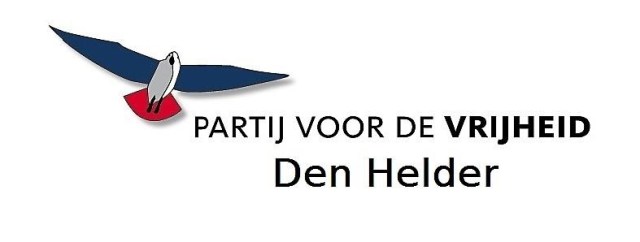 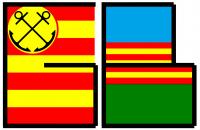 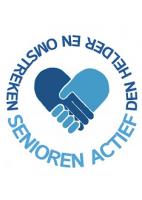 Amendement Verordening alleenrecht wildopvang Den Helder 2020, wijziging van de geldigheidsduur van de aanwijzing.De raad van de gemeente Den Helder, in openbare vergadering bijeen op 28 september 2020; behandelend agendapunt Voorstel tot het vaststellen van de Verordening alleenrecht wildopvang Den Helder 2020;

Besluit:Artikel 3 Voorschriften en beperkingen 1. Aan de krachtens deze verordening verleende aanwijzing wordt een geldigheidsduur van maximaal tien jaar verbonden. Te wijzigen in:Artikel 3 Voorschriften en beperkingen 1. Aan de krachtens deze verordening verleende aanwijzing wordt een geldigheidsduur van maximaal 20 jaar verbonden. 
Behoorlijk Bestuur voor	  PVV Den Helder		 Gemeente Belangen	  	 Senioren Actief
Den Helder & Julianadorp
S. Hamerslag			  V. v. d Born		 	 N.List			   	C. v. Driesten
Onderbouwing:Er vanuit gaande dat de nieuwe accommodatie op het terrein van de Helders Vallei bouwkundig in een periode van 40 jaar en de installaties 20 jaar in boekwaarde wordt afgeschreven.Het raadzaam is het alleenrecht gelijk te trekken met de afschrijving van in ieder geval de installaties van de nieuw te bouwen accommodatie.Omdat we als raad de wildopvang niet (laten)huisvesten in bestaande bouw maar een nieuw pand neerzetten is de wildopvang daarmee een unieke situatie, wat maakt dat de duur van de verordening en contracten, afgezet tegen onze investeringen iets is om als raad goed te regelen.De wildopvang geen commerciële instelling is, en van bewezen grote educatieve en maatschappelijke waarde. Daarom vinden wij het raadzaam dit bestendig te verankeren en te behouden voor de toekomst.